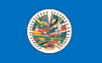 2.2.3.1. OPINIÓN CONSULTIVA N° 4/84En relación con los artículos 24 y 17.4 de la Convención,Por unanimidad2. Que no constituye discriminación contraria a la Convención estipular condiciones preferentes para obtener la nacionalidad costarricense por naturalización en favor de los centroamericanos, iberoamericanos y españoles, frente a los demás extranjeros.Por cinco votos contra uno3. Que no constituye discriminación contraria a la Convención limitar esa preferencia a los centroamericanos, iberoamericanos y españoles por nacimiento.Por cinco votos contra uno4. Que no constituye, en sí mismo, discriminación contraria a la Convención agregar los requisitos del artículo 15 del proyecto, para la obtención de la nacionalidad costarricense por naturalización.Por unanimidad5. Que sí constituye discriminación incompatible con los artículos 17.4 y 24 de la Convención estipular en el artículo 14.4 del proyecto condiciones preferentes para la naturalización por causa de matrimonio a favor de uno solo de los cónyuges.